Ernie Hicks Memorial Scholarship Application 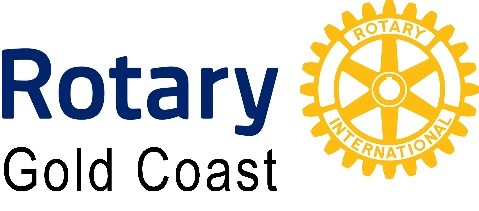 PERSONAL DETAILSGriffith ID: Name: Date of Birth: Gold Coast Resident: Citizenship:HIGH SCHOOL DETAILSHigh School Attended: Year Completed: ATAR Result: PROGRAM DETAILSDegree: Study Load: (Full Time Only) STATEMENTSAdversity/Challenges Statement: Career Goal Statement: